I Can See Clearly NowJohnny Nash 1972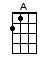 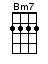 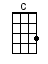 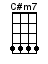 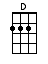 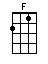 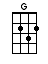 INTRO:  / 1 2 3 4 / [D] / [D] /[D] I can see [G] clearly now the [D] rain is gone [D][D] I can see [G] all obstacles [A] in my way [A][D] Gone are the [G] dark clouds that [D] had me blind [D]It’s gonna be a [C] bright [G] bright sun-shiny [D] day [D]It’s gonna be a [C] bright [G] bright sun-shiny [D] day [D][D] I think I can [G] make it now the [D] pain is gone [D][D] All of the [G] bad feelings have [A] disappeared [A][D] Here is that [G] rainbow I’ve been [D] prayin for [D]It’s gonna be a [C] bright [G] bright sun-shiny [D] day [D][F] Look all around there’s nothing but [C] blue skies [C][F] Look straight ahead nothing but [A] blue skies [A][C#m7] / [G] / [C#m7] /[G] / [C] / [Bm7] / [A] / [A] /[D] I can see [G] clearly now the [D] rain is gone [D][D] I can see [G] all obstacles [A] in my way [A][D] Gone are the [G] dark clouds that [D] had me blind [D]It’s gonna be a [C] bright [G] bright sun-shiny [D] day [D]It’s gonna be a [C] bright [G] bright sun-shiny [D] day [D]It’s gonna be a [C] bright [G] bright sun-shiny [D] day [D]www.bytownukulele.ca